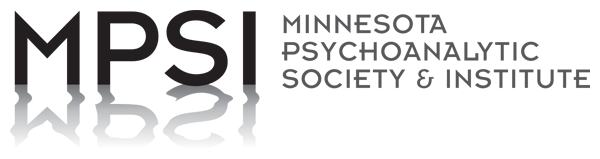 Cover Sheet for Case WriteupsCandidate Name: _______________________________	Report Date: _________Which Case is this for?Case 1:______	Case 2:______	Case 3:______	Case 4:______Treatment dates covered by report (Month/Year): ________________________Which Writeup is this?:3-Month _____    1-Year ______    2-Year ______   3-Year ______    4-year ______   Other (please specify) _______Date case began(Month/Year): ______________________Frequency per week of analysis for period of this report:3 month ______    1 year ______    2 year ______    3 year ______    4 year ______	Phase of analysis: ____________     Termination date: ______________Frequency of supervision sessions per month for period of this report:3 month ______    1 year ______    2 year ______    3 year ______    4 year ______	Supervisor Name: ______________________________________________Please return this form to:	Minnesota Psychoanalytic Society & Institute				825 Nicollet Mall, #1950				Minneapolis, MN  55402Or email to:		admin@mpsi.info